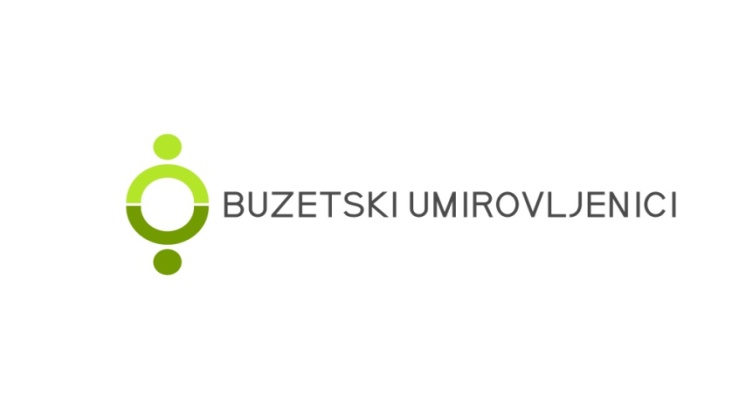 I Z V J E Š T A J   O  R A D UMUH UDRUGE BUZETZA 2017. GODINUUVOD        U cilju transparentnosti rada i poslovanja, Udruga umirovljenika Grada Buzeta, sastavlja narativni i financijski izvještaj o svom radu za 2017.godinu te ga objavljuje na web stranici Grada Buzeta. Izvješće je namijenjeno svim članovima Udruge, partnerima i donatorima, budućim korisnicima programa koje će ova Udruga obavljati za svoje članove kao i za širu javnost.         Udruga umirovljenika je neprofitna organizacija osnovana  s ciljem poticanja i podupiranja aktivnosti radi poboljšanja i zaštite materijalnog, zdravstvenog i društvenog položaja umirovljenika, u skladu s pravima na uživanje minulog rada, organiziranje međusobne suradnje i pomoći utemeljene na načelima uzajamnosti i solidarnosti te ostvarivanja drugih interesa umirovljenika.        Udruga teži boljoj organizaciji i jačanju kapaciteta u provedbi zacrtanih ciljeva,  promovirajući volonterski rad koji ionako članovi udruge svakodnevno provode kroz  funkcioniranje udruge do brige za potrebite članove.        Rad Udruge moguć je uz podršku  Grada,  Matice umirovljenika istarske županije, donatora i naših članova te uz suradnju sa  udrugama koje djeluju na ovom području. Svima zahvaljujemo na dosadašnjem povjerenju, partnerstvu i suradnji u nadi da će se i dalje, zajedničkim snagama, još bolje razvijati program i rad  ove Udruge.1.  USTROJSTVO UDRUGE         Teritorijalno Udruga djeluje na području Grada Buzeta, Općine Lanišće i  dijelom Općine Oprtalj (područje MO Livade) u osam podružnica: Podružnica Buzet- sjever, Podružnica  Buzet-jug, Podružnica Krušvari, Podružnica Vrh, Podružnica Sovinjak Podružnica Štrped, Podružnica Livade i Podružnica Kras.         Sa danom 31.12. 2017. godine učlanjeno je 899 umirovljenika, što je u  usporedbi sa 2016. godinom, neznatno smanjenje.             Razloga za takvo stanje ima više: jedan je i poteškoće oko izbora vodstva podužnica, slaba zainteresiranost i nezadovoljstvo umirovljenika svojim  materijalnim i socijalnim položajem, što sve skupa čini jednu apatiju vezano za bilo kakvo organiziranje.         Međusobna prava, obveze i odgovornosti, reguliraju se u skladu sa Statutom udruge te odredbama Zakona o udrugama, Zakona o radu, Zakona o volonterstvu, Zakona o obveznim odnosima, Zakona o financiranju neprofitabilnih organizacija i drugim propisima RH, ugovorom o radu, ugovorom o djelu, ugovorom o volonterstvu i drugim aktima.                  Izvješće o radu Matice umirovljenika hrvatske Udruge Buzet, odnosi se na rad i aktivnosti  Udruge za razdoblje od 1. siječnja do 31. prosinca 2017. godine prema  Programu rada za 2017.godinu, prihvaćenog na redovnoj godišnjoj skupštini u prosincu 2016.godine.       U niže prikazanoj tabeli donosi se prikaz broja članova po podružnicama za 2016. i  2017. godinu.         U 2017. godini, na žalost umrlo su 35 članova ove Udruge.          Prema čl. 12. Statuta Udruge i Pravilnika o pravima i obvezama članova MUH Udruge Buzet iz sredstava „Fonda solidarnosti“ za slučaj smrti, Udruga vodi i oblik štednje tj. pomoć nasljedniku preminulog člana Udruge, koji je tokom života uplaćivao godišnju „osiguraninu“ od 50,00 kn.          U „Fond solidarnosti“ je u izvještajnom razdoblju uplaćeno 22.000,00 kn, od 440 članova Udruge, dok se u odnosu na 2016. godinu kada je u Fond uplaćeno 22.650,00 kn odnosno od 453 člana udruge, bilježi pad  uplate za 3%.         U izvještajnoj godini je iz navedenog fonda je isplaćeno  21.000,00  kuna tj. za 21 preminulog člana Udruge.        Ako usporedimo broj članova Fonda solidarnosti sa ukupnim  brojem članova Udruge proizlazi da je 50 % članova u popisu „Fonda solidarnosti“.2. REDOVAN RAD UDRUGE	    Tokom 2017. godine radilo se:         - Prikupljanju članarine         - Na upisu novih članova i učlanjenje u Fond solidarnosti             -  Konstantno ažuriranje matične knjige,         - Za naše članove, sklopljeno je 5 novih ugovora o poslovnoj suradnji, sa privrednim i ostalim subjektima na području Grada, vezano za popuste pri kupovini proizvoda i usluga.         - Pomoglo se predstavniku Patronata LABOR jednom mjesečno za davanje savjeta korisnicima inozemnih mirovina,         - U Socijalnim vijećem Grada  Buzeta na programu organizacije pomoći u kući i dodjeli pomoći socijalno ugroženim umirovljenicima i subvencijama  pojedinih troškova u domaćinstvu,         - Posjetilo se teško oboljele i starije članova Udruge uz prigodan poklon, prigodom božičnih blagdana         - Posjetilo se naše članove u Domu za starije Buzet,         - Surađivalo se sa Gradom Buzetom, Općinama Lanišće i Oprtalj, naročito radi osiguranja potrebnih sredstava za rad Udruge i rješavanje socijalnih problema umirovljenika sa tih područja,         - Prijavio se projekt za ostvarivanje financijske potpore iz proračuna Grada,           - Pripremalo se materijal za objavu na WEB stranicama Grada Buzeta,           - Surađivalo se s privrednim, društvenim i ostalim subjektima na području Grada Buzeta.           - Surađivalo se sa umirovljeničkim udrugama susjednih općina i gradova, Maticom umirovljenika Istarske županije, udrugama susjednih država, te sa  svim Udrugama na području Grada a posebno sa Udrugom antifašista grada Buzeta i Sindikatom umirovljenika Roč          - Održane su Skupštine u svim podružnicama (izvještajne i izborne)         -  Održane su 2 sjednice Skupštine, izborna i redovna  te 6  sjednica Izvršnog odbora.          Na svojim sjednicama Skupština je:         usvojila:      - Izvještaj o radu za 2016.godinu;      - Izvještaj o financijsko-materijalnom poslovanju za 2016.godinu;     - Izvještaj Nadzornog odbora;donijela:                 - Pravilnik o pravima i obvezama članova Matice umirovljenika Hrvatske Udruga Buzet iz sredstava Fonda solidarnosti u slučaju smrti;	      - Program rada za 2018.godinu      - Financijski plan za 2018.godinu        Izvršni odbor je:        razmatrao:	    - materijale za Skupštinu (izvještaje, planove, poslovnike)	    - prijedlog o razrješenje dosadašnjeg i imenovanju novog rukovodstva udruge               - o prijedlogu za prijem u počasno članstvo Udruge               - o prijedlogu Pravilnika o radu Fonda solidarnosti               - informaciju o pripremama za snimanje milenijske fotografije               - inicijativu za formiranje Koordinacijskog odbora „Buz@vita“               - izvještaj o radu za 1.polugodište 2017.godine               - izvještaj o financijskom poslovanju za 1.polugodište 2017.godine	    - informacije o sportskim aktivnostima (hodanje, rekreativne vježbe)               - informacije o sportskim susretima               - informacije o susretima               - informacije o izletima               - informaciju  o aktivnostima povodom Svjetskog dana starijih osoba               - ostale informacije (predavanja, radionice)               - inicijativu za sportske igre umirovljenika u Istarskim Toplicama                - izvještaje sa sjednica Skupštine MUH-a i sjednica Skupštine i IO MUIŽ         donio odluku:               - o prijemu redovnih članova udruge               - o datumu i mjestu održavanja izborne i redovne Skupština, te  njihovom                   dnevnom redu               - o kriterijima za odlaske na sportske susrete               - o kriterijima za participaciju troškova izleta               - o organiziranju odlaska na terapiju u toplice Topusko               - o organiziranju jednodnevnog izleta u Karlovac, Ljubljanu i na Zavižan               - o organiziranju dvodnevnog izleta u Zadar, Šibenik               - o prijemu umirovljenika Kopra u Buzetu               - o odlasku na susret umirovljenika na Platak               - o visini naknade za vođenje Fonda solidarnosti               - o sudjelovanju na sportskom turniru u Kopru, te na sportskim igrama             umirovljenika Istarske županije u Puli               - o organiziranju međunarodnog turnira „Subotina 2017“               - o programu  povodom Dana starijih osoba               - o održavanju prijema za volontere, povodom Dana volontera               - o veličini i sastavu te podjeli božično-novogodišnjih paketa               - o održavanju božično-novogodišnjeg druženja3. VOLONTERSKI   RAD          Tijekom godine se kroz volonterski rad od strane 50-tak članova ove Udruge, odrađeno je 1037 sati.Volonterski radom uključene su slijedeće aktivnosti, sakupljanje članarine, obaviještavanje članstva o aktivnostima koje organizira Udruga (predavanja, susreti, izleti i drugo), vođenje vježbi, pješačenja i sportskih aktivnosti, pomoć u organizaciji sportskih takmičenja, vođenje kreativne radionice, prijevozi, druženja, čuvanje i njega, dostava lijekova i sl.          - 06.prosinca, povodom Međunarodnog dana volontera održan je prijem za volontere, u prostorima Udruge. 4. SPORTSKE  AKTIVNOSTI        - Sudjelovali smo na 1.sportskim igrama umirovljenika u Istarskim Toplicama. Učestvovali smo sa ekipama u boćanju u muškoj i ženskoj konkurenciji te sa ekipom u pikadu za žene.        - U povodu Dana Grada organiziran je međunarodni sportski susret „Subotina 2017“;                - turnir u boćanju za muškarce i žene                - turnir u pikadu za žene       Na turniru je sudjelovalo 9 ekipa u boćanju u muškoj konkurenciji, 7 ekipa u ženskojkonkurenciji te 9 ekipa u pikadu za žene, ukupno 110 takmičara.         - Sudjelovali smo sa ekipama na međunarodnim, županijskim i lokalnim turnirima,                   - Županijski turnir Pula (boćanje muški i žene te pikado žene)                  - Međunarodni turnir u Kopru (boćanje muški i žene  te pikado žene)        - Sudjelovali smo na sportskom susretu u Domu za starije osobe Buzet (boćanje i pikado)   - Zajedno sa eko udrugom Margarita organizirali smo upoznavanje staze 7 slapova. Za umirovljenike je bilo predviđeno upoznavanje dijela trase i to od Vatrogasnog doma do 7. slapa Grjok. Sudjelovalo je 8 naših članova.        - Organizirano je pješačenje, dva puta mjesečno, u trajanju od 2-3 sata. Sudjeluje prosječno 9 naših članova.        - Utorkom su organizirane rekreativne vježbe u trajanju od 1,30 sati. Vježbe se održavaju u sportskoj dvorani. Sudjeluje prosječno 10 naših članova.        - Održavaju se redovito treninzi boćanja za žene, jednom tjedno. Voditelj ekipe je Nevija Divjak. Ekipu sačinjava 6 umirovljenica.        - Održavaju se redoviti treninzi u pikadu, dva puta tjedno. Voditelj ekipe je Ana Prodan. Ekipu sačinjava 10 umirovljenica.5. EDUKACIJA 	-U suradnji sa Domom za starije osobe Buzet, organizirano je 4 predavanja „Boškarin jučer i danas“ predavač  etnologinja Ivona Orlić, „Njegovanje samopouzdanja“ i „Dobri međuljudski odnosi“ pod vodstvom psihologa Meri Višić i „Zdrava i pravilna prehrana“ predavač dr.med. Marina Blažević), te 1 radionica-razgovor o dijabetesu, moderator Maja Ivanić mag.med.techn.  Na tim edukacijama je ukupno prisustvovalo 25 naših članova.         -U suradnji sa osnovnom školom „Vazmoslav Gržalja“ i pod vodstvom profesora  informatike Mateje Činko održan je 10-satni tečaj „rad na osobnom računalu“ kojeg  je pohađalo i uspješno završilo 24 naša člana.            - Knjižnica  Pučkog otvorenog učilišta Buzet pokrenut je projekt "Pričam ti priču - poznati Buzećani čitaju i pričaju".         - U prostorima Doma za starije u sklopu tog projekta održane su tri pričaonice i to:              - U prvoj pričaonici priču je pričao Vladimir Pernić, prisustvovlo je 14 naših članova              - U drugoj  pričaonici priču je pričala Marija Ribarić, prisustvovlo je 9 naših članova              - U trećoj pričaonici priču je pričao Miroslav Sinčić, prisustvovlo je 12 naših članova         - Samostalno smo organizirali slijedeća predavanja (radionice)         1. „Razgovor o dijabetesu“, moderator Maja Ivaniš mag.med.tech. sudjelovalo 20 naših članova         2. "Kako biti sretan i pozitivno misliti", moderator psihologinja Meri Krbavčić Višić sudjelovalo 9 naših članova         3. „Starost i bolesti u starosti“, predavač dr med Marina Blažević, prisustvovalo 11 naših članova         -U povodu „svjetskog dana vrtova“ održan je izlet na Zavižanj, gdje su održana i 3 tematska predavanja: predavanje o botaničkom vrtu na Zavižanu-predavač struč.djelatnik Nacionalnog parka Sjeverni Velebit, predavanje o meteorologiji-voditelj postaje Vukušić  te utočište i azil medvjeda Kuterevo –predavač i voditelj azila Crnković. Na tom edukativnom izletu prisustvovalo je 42 naša člana.         -U povodu „Dana smijeha“ održan je kolaž predavanje i skeč pod vodstvom Silvane Pavletić i Stanke Krulčić na kojem je prisustvovalo 20 naših članova.          - U prostorima udruge opremili smo sa 4 računala „informatički kutak“, gdje umirovljenici mogu doći raditi na računalu.6. ZDRAVSTVENI  PROGRAM         - Organiziran je u listopadu zajednički odlazak u lječilišta Topusko. Otišao je 26 naših članova.7. SUSRETI, IZLETI I DRUŽENJA         - U povodu 8.marta u suradnji sa Gradom Buzetom, Udrugom antifašista i Sindikatom umirovljenika Roč, održan je prigodan  program gdje je prisustvovalo 65 naših članova,         - U sklopu županijske akcije „Hoditi i zdravi biti“  pod vodstvom Zlate Markežić, održano je pješačenje na stazi  Sv.Duh-Črnica gdje je učestvovali 28 naših članova.	- U povodu 1. maja zajedno sa Udrugom antifašista i Gradom Buzetom održan je piknik u Sv.Duhu gdje je prisustvovalo 56 naših članova.          - Za 54 naših umirovljenika održan je jednodnevni izlet u Ozalj i Karlovac,          - Za 42 naša umirovljenika održan je jednodnevni izlet na Zavižan, Krasno i Otočac         -Tradicionalni susret sa udrugom umirovljenika Center iz Kopra održan je u lipnju kojom prilikom smo im omogućili obilazak pivovare uz stručno vodstvo, a u pratnji vodiča proveli smi ih kroz mjesto Roč i Hum. Posjetili smo i „Muzej vlakova“ vl. Pina Krulčića u Roču. Susret smo završili ručkom i druženjem u Kolinasima.         - Za 34 naša umirovljenika održan je jednodnevni izlet u Sloveniju (Rogaška i Olimje)                        - 03.listopada povodom Međunarodnog dana starijih osoba, održan je „Dan otvorenih vrata“ Udruge. Prigodnim druženjem upoznalo se posjetitelje sa radom Udruge. Posjetilo nas je 20 osoba.   - 02.prosinca za kraj godine organizirano zajedno sa Udrugom antifašista Buzet  božično-novogodišnje druženje u Krculima. Druženju uz prigodnu večeru i ples prisustvovalo je 90 umirovljenika članova naše udruge.          - U prosincu organiziran je jednodnevni adventski izlet u Kranj i Ljubljanu. Na izletu je bilo 40 naših članova.           8. KREATIVNA RADIONICA         - Pod vodstvom  Milice Luter a kasnije Radmile Čendak,  u toku  održavana je kreativna radionica sa 6 članova, na kojoj su se od papira i kartona izrađivali  cvjetovi, ukrasni predmeti te blagdanske čestitke.9. MILENIJSKA FOTOGRAFIJA-Na ponudu filmskog snimatelja i umjetničkog fotografa Šime Strikomana a u povodu „Europskog dana međugeneracijske solidarnosti“ zajedno sa djecom osnovne škole, dječjeg vrtića, srednje škole te sa članovima poludnevnog boravka, 09. svibnja  snimljena u Buzetu je milenijska fotografija „Buzetska naušnica“ gdje je zajedno sa nama umirovljenicima učestvovalo 510 osoba.Broj:     /2018Buzet, 23. 03. 2018.                                                                                                 PREDSJEDNICA                                                                                                 Nadija Jerrmaniš. v.r. Red.brojNaziv  podružniceBroj članovaBroj članovaBroj članovaRed.brojNaziv  podružnice2016. g.2016. g.2017. g.Buzet sjever300301301Buzet  jug254239239Krušvari575353Vrh959696Sovinjak384343Štrped807474Livade747777Kras201616UKUPNO918899899